Petit poisson tout rouge,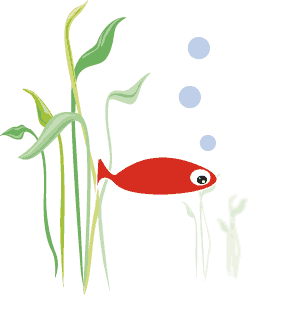 (Présentation des enfants)Petit poisson tout rouge,Petit poisson qui bouge,Petit poisson qui tourne en rond,Donnes-moi vite ton prénom!!